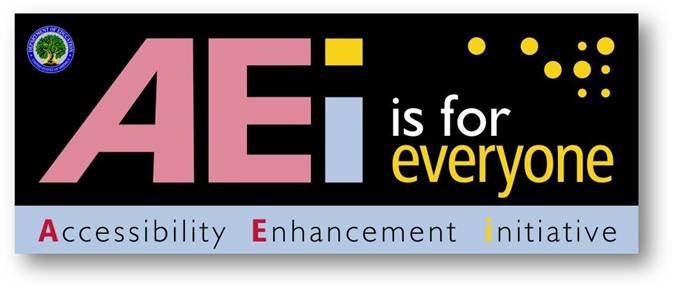 *DRAFT*
DEPARTMENT OF EDUCATION
AUTHORING GUIDE FOR MAKING AN
ACCESSIBLE DOCUMENT USING
MS WORD 2010Version 0.9.9January 2015IntroductionThis document contains basic information about how to make an electronic MS Word 2010 document accessible for posting to a website - how to author and how to check your work.Federal agencies and other institutions create millions of documents each year. Making documents accessible is important so that individuals with disabilities can access information. Individuals with disabilities may include, but are not limited to: Blind or Low Vision, Deaf or Hard of Hearing, Physical Disability and Intellectual Disability.Assistive technology (AT) is used by individuals to help them understand electronic information. For example, screen readers or text-to-speech software is one tool available and assists individuals who are blind, have low vision, or a learning disability.  This special technology interprets words on the page and translates them to a computerized voice that reads the information. Accessible documents work in partnership with assistive technology to ensure individuals with disabilities have access to information. As you create your MS Word document, it might be helpful to think about the concept of comparable access. When you adhere to the following accessibility requirements, you are creating a document that allows individuals with disabilities 1) to access the important information that you are creating and 2) to gain access to information in a comparable way as their non-disabled peers.This document covers MS Word 2010 (.docx) formats and is divided into the following 5 categories:Document FormattingText FormattingObject FormattingColor FormattingMiscellaneousThis document does NOT cover:An MS Word 2010 document with macros (.docm or .dotm).An MS Word 2010 document with forms enabled (see the Forms section).Document FormattingSAVE AS A WORD DOCUMENT (.docx)
WITH A DESCRIPTIVE FILENAMEA descriptive filename that identifies the document or its purpose helps everyone (including people with disabilities) locate, open, and switch between documents.  In addition, the document must be in a “.docx” format; the authoring and testing instructions in each section are only for MS Word 2010 documents. Author AccessiblyGo to File>Save As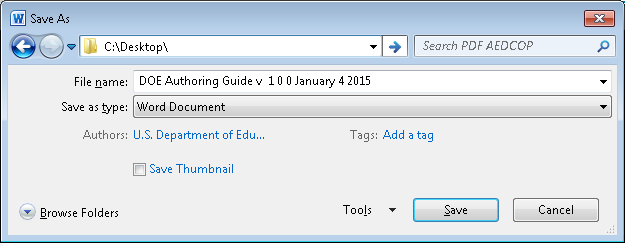 Save as a Word Document (.docx).Save your document with a descriptive filename.Check Your WorkLook at the file in Windows Explorer OR the title bar in MS Word.Check that the file type is a Word 2010 document (.docx).Check that the filename is descriptive and identifies the document or its purpose. For example, Document1.docx is not a descriptive name; however, OMBReport387_2102014_v2.0.docx is an example of a descriptive filename.  Text FormattingUSE STYLES TO CREATE HEADINGSHeadings are used to break-up content and make finding information easier. AT cannot infer meaning from just formatting (such as bold or underlined text). Styles create a structure that AT can quickly access. Author AccessiblyGo to Home>Styles and use styles when creating Headings in your document.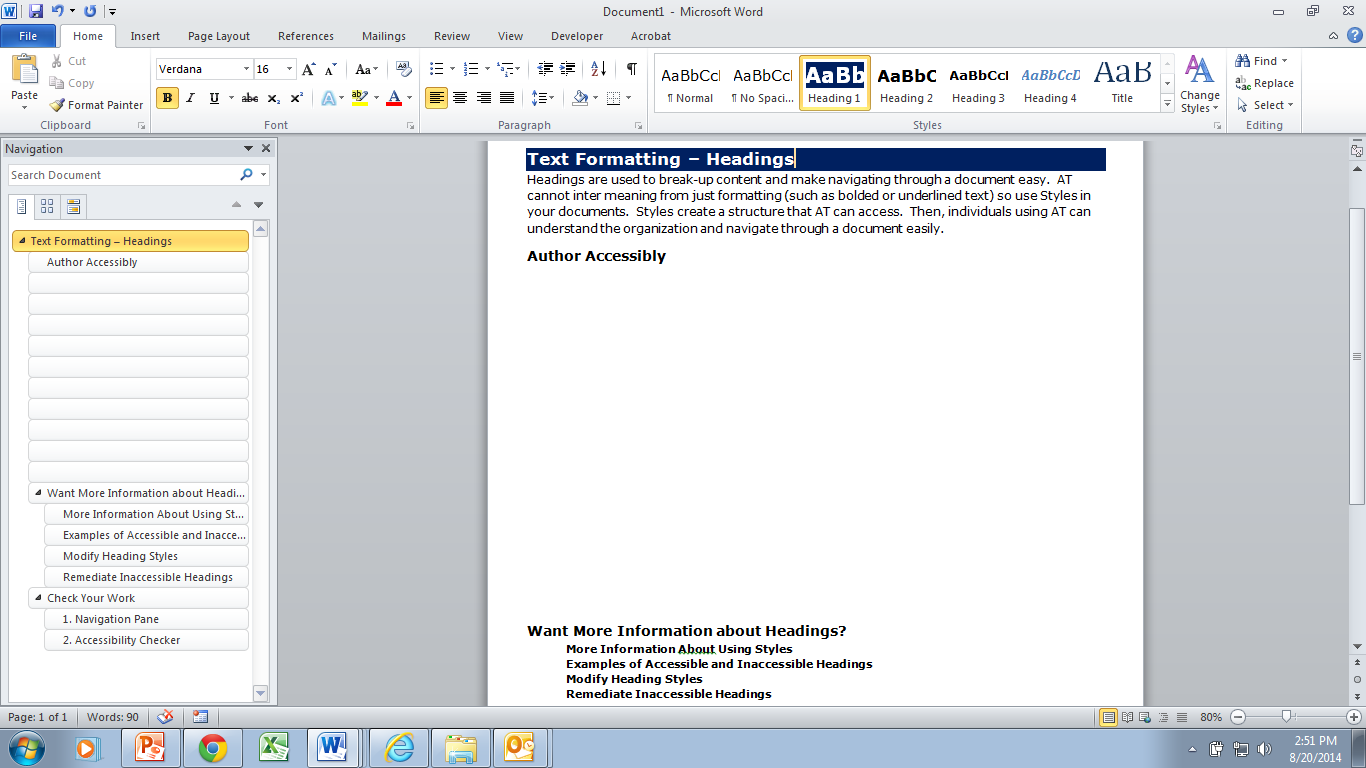 To use Styles, you can either:Click on the style you want and then type your heading, OR Type your heading and then click on the style you want to use.If you have different heading levels (such as Major, Section, Subheading, etc.) that look different, you must use a different Style for each type of heading. You can modify Styles so that you can create the look and feel you want in your document.Table 1: Example of Heading Levels for each Heading Type Check Your WorkTo check your work, you:Open the Navigation Pane (Ctrl + F). Make sure it’s on the icon to browse headings.
 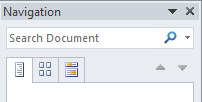 Check that all of your headings appear in the navigation pane and match the visual outline of your document.USE BUILT-IN FEATURES TO CREATE LISTSLists are used to break-up and simplify content. Screen readers cannot infer meaning from just formatting (if you Tab and use a dash as a bullet). Using built-in list features creates a structure that screen readers can identify.Author AccessiblyGo to Home>Paragraph and use Bullets, Numbering or Multilevel List features when putting lists in your document.
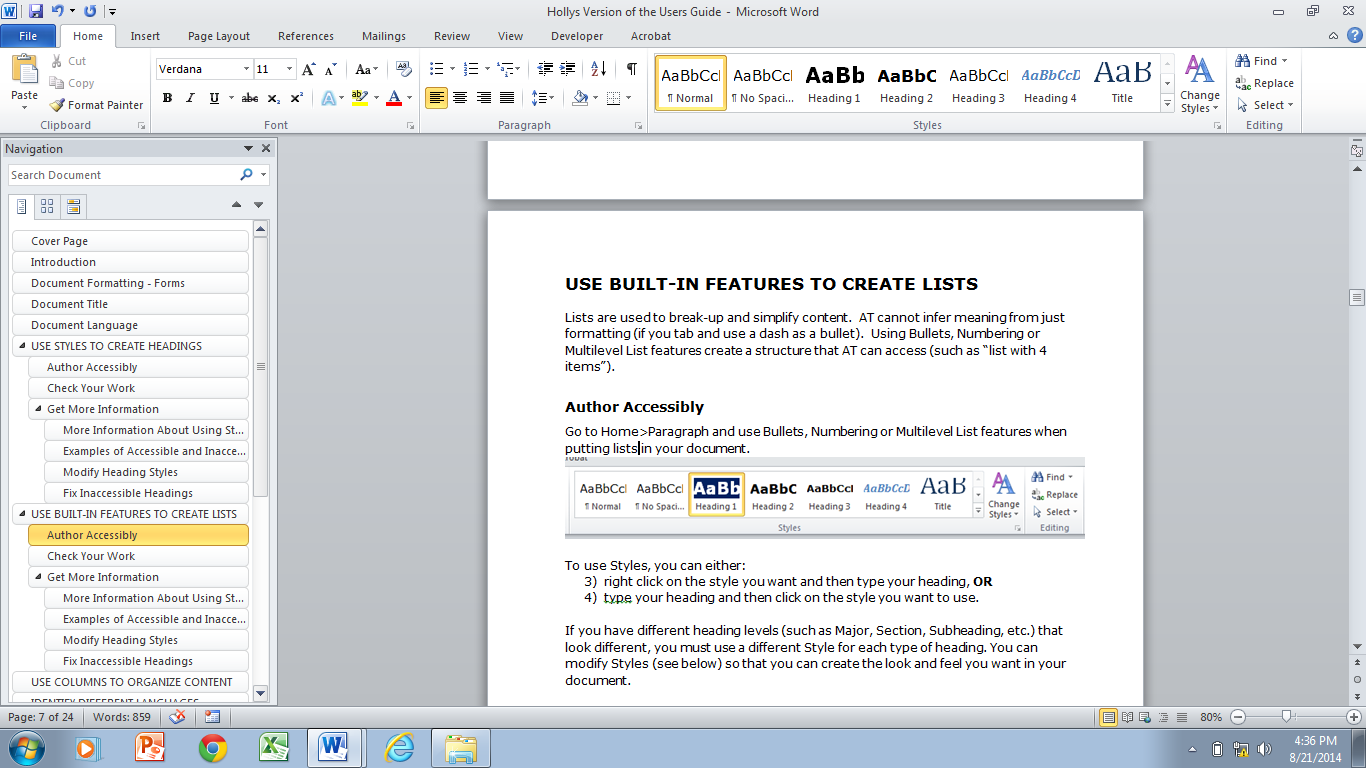 To use the built-in list features, you can either:Click on the list feature you want and then type your list item, ORType your list item and then click on the list you want to use.Check Your WorkTo check your work, you:Click on a list item.Check that one of the built-in list features is highlighted.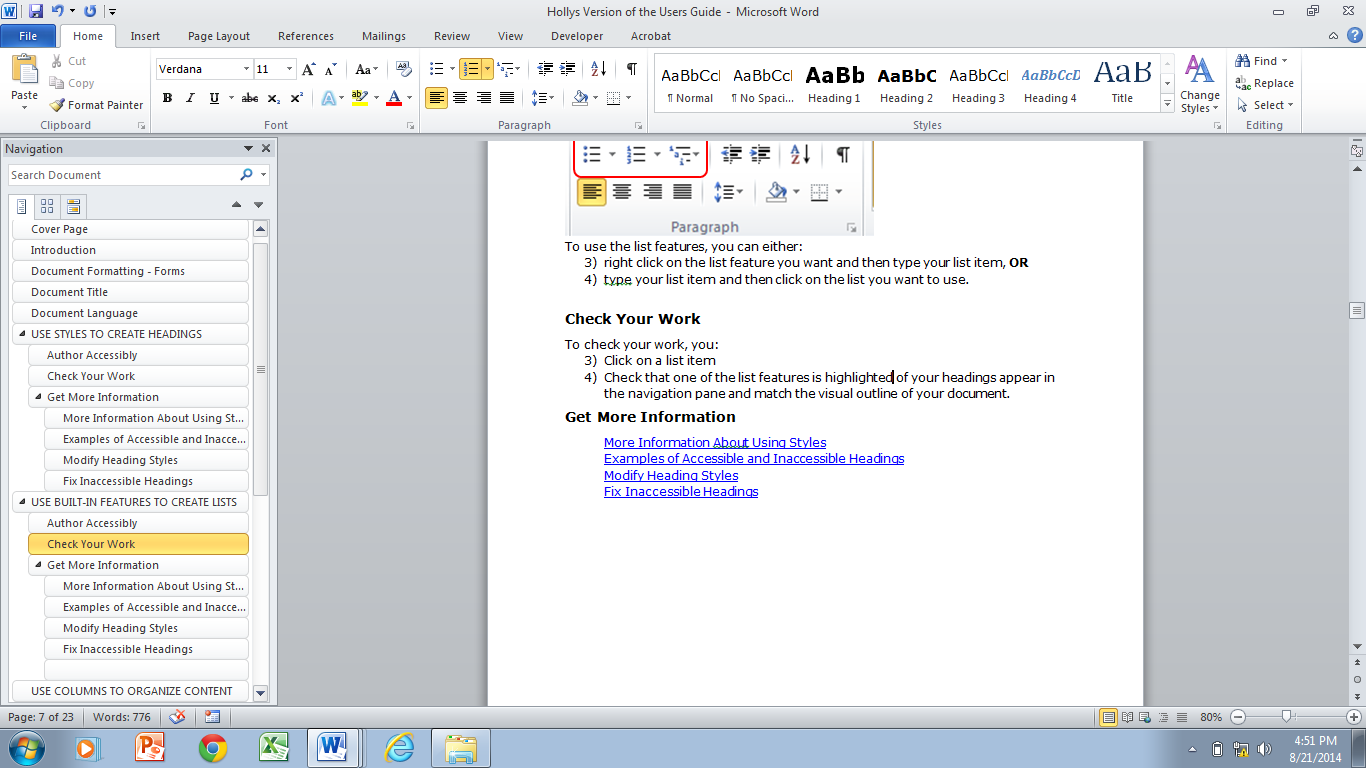 OR 
open the Reveal Formatting Pane (Shift + F1) and ensure a list option is showing under Bullets and Numbering.
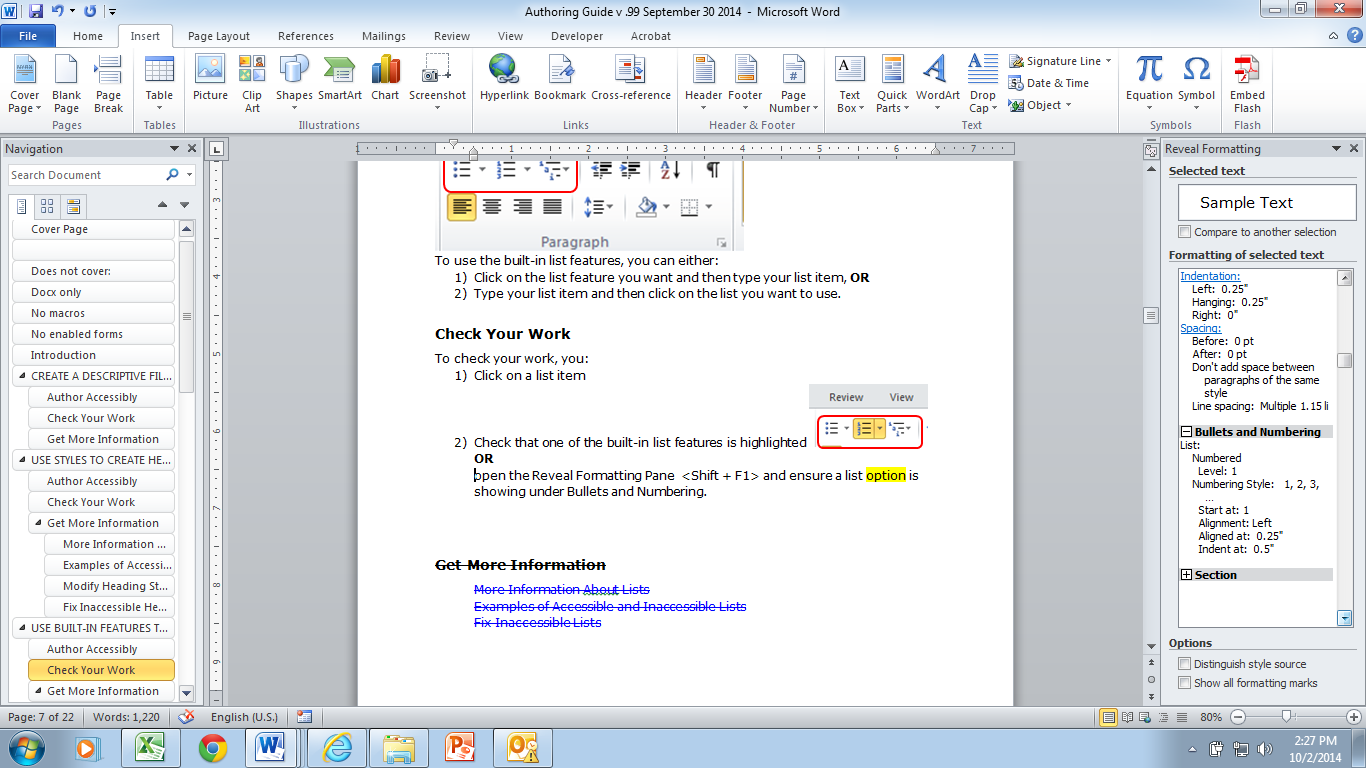 USE BUILT-IN COLUMNS TO ORGANIZE CONTENT Columns are used to break-up and organize content. This item doesn’t mean that you are required to use columns, but when you are using a column layout, you must use the built-in column feature rather than creating the appearance of columns by using tabs or spaces.  Screen readers and AT cannot read information in the correct reading order if just tabs or spaces are used.  Columns create a structure that screen readers and AT can use to read information in the correct order (top to bottom and then left to right). Author Accessibly Go to Page Layout >Columns when creating columns in your document.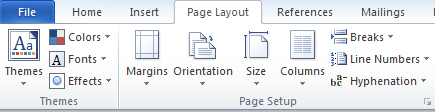 To use Column formatting you:Select content you want to make into columns. Click on Columns. Click on the icon representing the number of columns you want.Check Your WorkTo check your work, you:Place your cursor on any text in columns.Open the Reveal Formatting Pane (Shift + F1) and verify Columns are listed under Section (expand Section by clicking the plus sign). USE BUILT-IN FEATURES TO ORGANIZE CONTENT IN LAYOUT TABLESYou can also use layout tables to organize content. A layout table does not require row or column headers to describe the cell’s content. For example, you could create an agenda with Agenda Item (Introduction), Presenter (Chair), and Time (9 – 9:15) in a layout table.  This item doesn’t mean that you are required to use layout tables when organizing information, but when you are using a table format, you must use the built-in table feature rather than creating the appearance of a table by using tabs or spaces.  Layout Tables create a structure that screen readers and AT can use to read information in the correct order (left to right then top to bottom). When you use a layout table you: Must ensure you have a reading order that matches the visual layout. Must ensure the table is placed in-line so that AT can access the content.Author Accessibly Go to Insert>Tables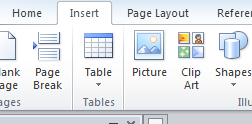 To use Tables you:Insert the number of columns and rows you need for your layout table.Insert the information in your layout table.Check Your WorkTo check your work, you:Place your cursor on the first cell of your layout table. Use your Tab key to navigate through the table and ensure the tab order matches the visual layout.When you create a table using the directions above, MS Word automatically places the table inline. However, you can check this by right clicking on your table, select Table Properties>Text Wrapping and ensure “None” is highlighted.IDENTIFY DISTINCT LANGUAGESA document can contain sections written in different languages. Screen readers cannot infer meaning from just text. Identifying distinct languages creates a structure that allows AT to identify and read all languages correctly. You do not have to set a section language for proper names, technical terms, or foreign words that have become part of common use.Author AccessiblyGo to Review>Language>Set Proofing Language 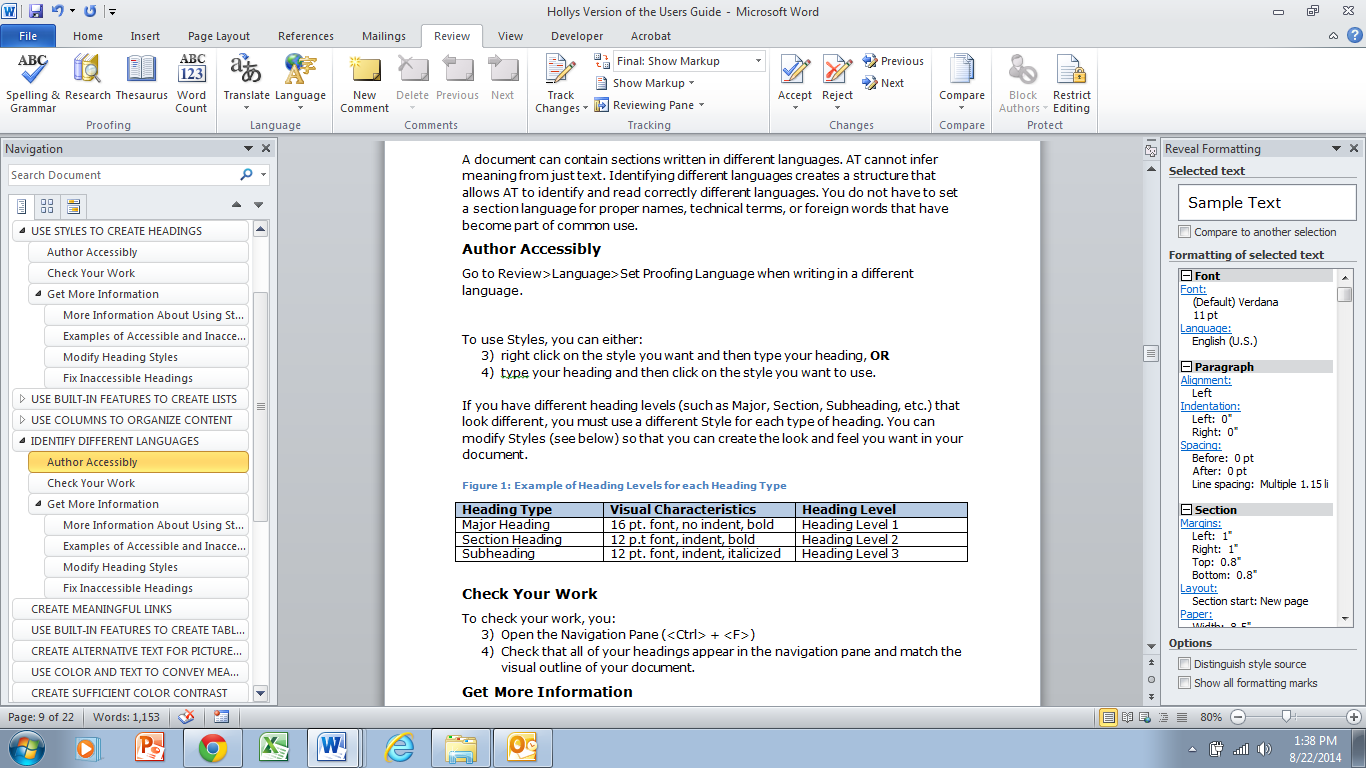 To set a different language, you:Select text written in a different language.Go to Review>Language>Set proofing Language.Select the appropriate language from the pic list.Check Your WorkTo check your work, you:Place your cursor on any section of text that is in a different language.Go to Review>Language>Set Proofing Language.Check that the text is identified as the correct language.CREATE UNAMBIGUOUS NAMES FOR LINKS It is important to provide unambiguous names or context for links that describe the destination, function or purpose so that AT can correctly identify information. For example, if you have several links and you name them all “click here,” then AT will not be able to convey to individuals with disabilities distinct links.Author AccessiblyEnsure that the destination, purpose or function is described in surrounding text ORGo to Insert>Hyperlink
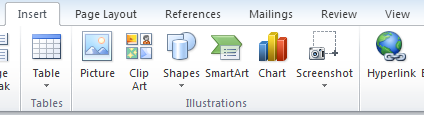 To set a hyperlink name, you:Type an unambiguous name in your document that describes the destination, function, and/or purpose. Select the text in your document that you want to be a hyperlink (this text will show in “Text to Display”).Go to Insert>Hyperlink>LinkToIf “Existing File or Web Page,” type the accurate URL in Address.If “Place in this Document,” click on the appropriate line in “Select a Place in this Document.”If “Create a New Document,” type in the document name in “Name of New Document.”If “Email Address,” type a valid email address in “E-mail address.”Check Your WorkTo check your work, you:Check to ensure your link has an unambiguous name that describes the destination, function, and/or purpose OR that this is determinable within context. For example:Uniquely Named Link:
…additional details are available on OPM.gov.Links Determinable within Context: 
Further details are listed in the Company Annual Report.Ambiguous Links Not Determinable Within Context:
Information about each topic is available click here / click here.Object FormattingDUPLICATE VITAL INFORMATION IN 
HEADERS, FOOTERS AND WATERMARKSScreen readers do not automatically read information in headers/footers and watermarks.  Therefore, vital information (such as Respond by X Date, CONFIDENTIAL, or Do Not Distribute) must also be duplicated at or near the start of the main content area.Author AccessiblyDuplicate vital information in the Header/Footer or Watermark at or near the start of the related information (such as the beginning of your document or the start of a section).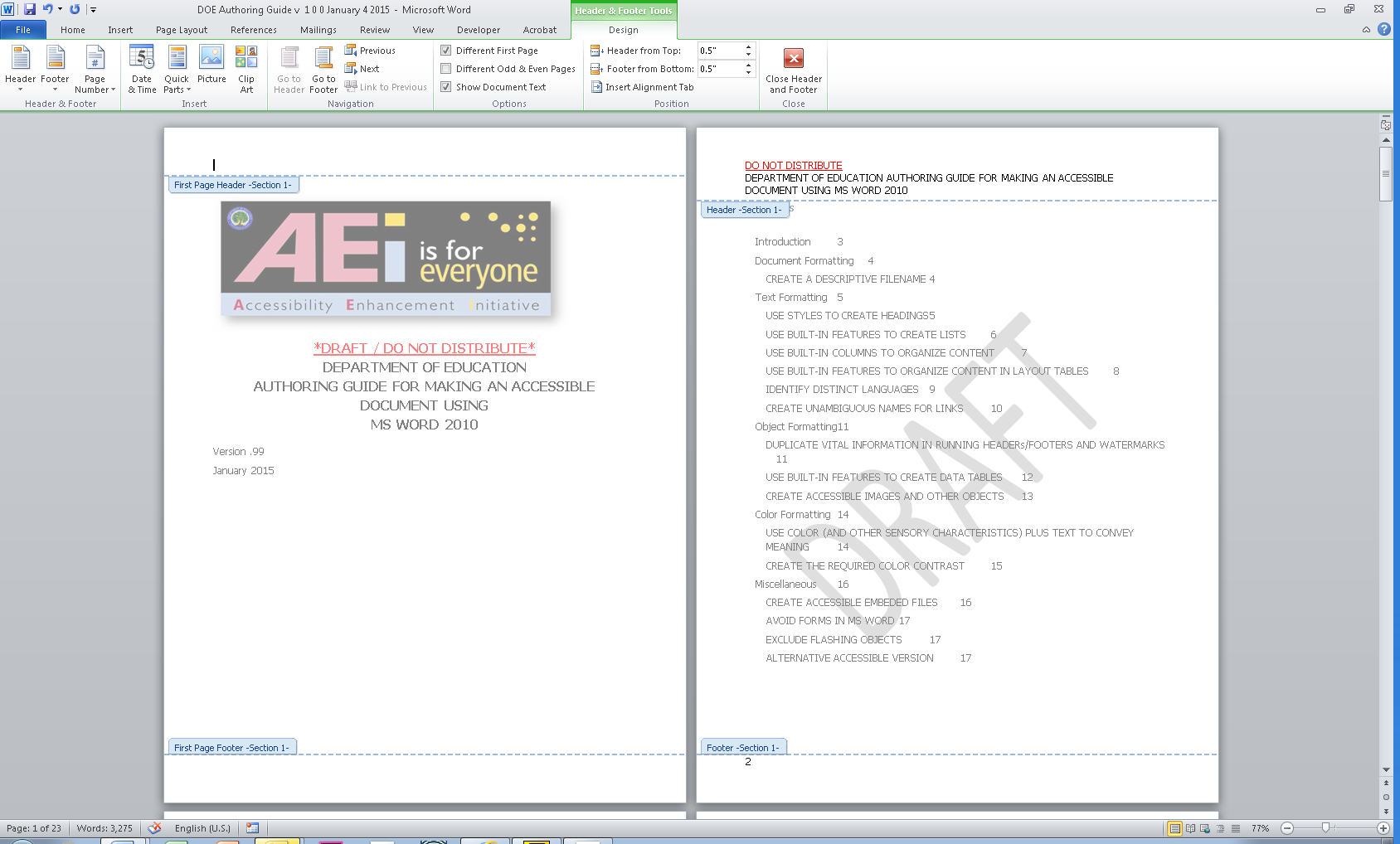 Check Your WorkTo check your work, you:Look for vital information in headers, footers and watermarks.Go to the start or near the start of the related information and ensure you have duplicated vital information (such as Respond by X Date, CONFIDENTIAL, or Do Not Distribute).USE BUILT-IN FEATURES TO CREATE DATA TABLESData tables are those tables where the information in a cell requires information from a row and/or column header to adequately describe the cell's content.  (If a table is used for placement of text and objects, then it is a layout table - See USE BUILT-IN FEATURES TO ORGANIZE CONTENT IN LAYOUT TABLES). When you create a data table you must:Insert tables. You cannot make images of tables accessible.Keep data tables simple (use one row of column headers and no merged or split cells).Identify the header row. Place data tables in-line so that AT can access the content.If you need to create complex data tables (data tables with more than one header row, one or more header column, and/or merged or split cells), then you must convert the document to an accessible format.  Complex data tables cannot be made accessible in MS Word.Author Accessibly Go to Insert >Tables
To create a data table you:Insert the number of columns and rows you need for your data table.Do not merge or split cells.Only type headers into the first row and identify the header row. Select the first row > Table Tools Layout tab on the Ribbon > “Repeat as header row” button.Check Your WorkTo check your work, you:Click on your table and make sure it’s not a picture. (If the Picture Tools Tab shows in the Ribbon, then it is a picture).Verify that you do not have any merged or split cells by showing the table gridlines Table Tools Layout Tab>Table Group>View Gridlines buttonPlace your cursor on any cell in the Header Row. Open the Reveal Formatting Pane (Shift + F1). Under Table Row, ensure “Repeat as header row” is identified.When you create a table using the directions above, MS Word automatically places the table inline. However, you can check this by right clicking on your table, selecting Table Properties>Text Wrapping and ensuring “None” is highlighted.CREATE ACCESSIBLE IMAGES AND OTHER OBJECTS Screen readers cannot infer meaning from images and other objects. Images and other objects include pictures, images of text, images of tables, shapes, icons with hyperlinks, etc.   Therefore, you: Must add descriptive text to images and other objects by:Adding Alt-Text to images and other objects OR Putting in captions OR Putting information in surrounding text or in an appendix. Must place objects in line so that AT can read them in the proper reading order. If adding Alt-Text to images and other objects, you must add:text that describes the purpose and/or function for meaningful objects.  If the object is an image of text, the Alt-Text must match the text verbatim. a space or “double-quote, space, double-quote” for decorative objects .Author AccessiblyTo enter Alt-Text, click on the image or object. Right click and select Format Picture/Object/Chart>Alt Text and in “Description:” enter information that states the purpose and/or function of the object (in about 250 characters or less) for a meaningful image or object OR enter a space or “double-quote, space, double-quote” for a decorative object. Then click “close.”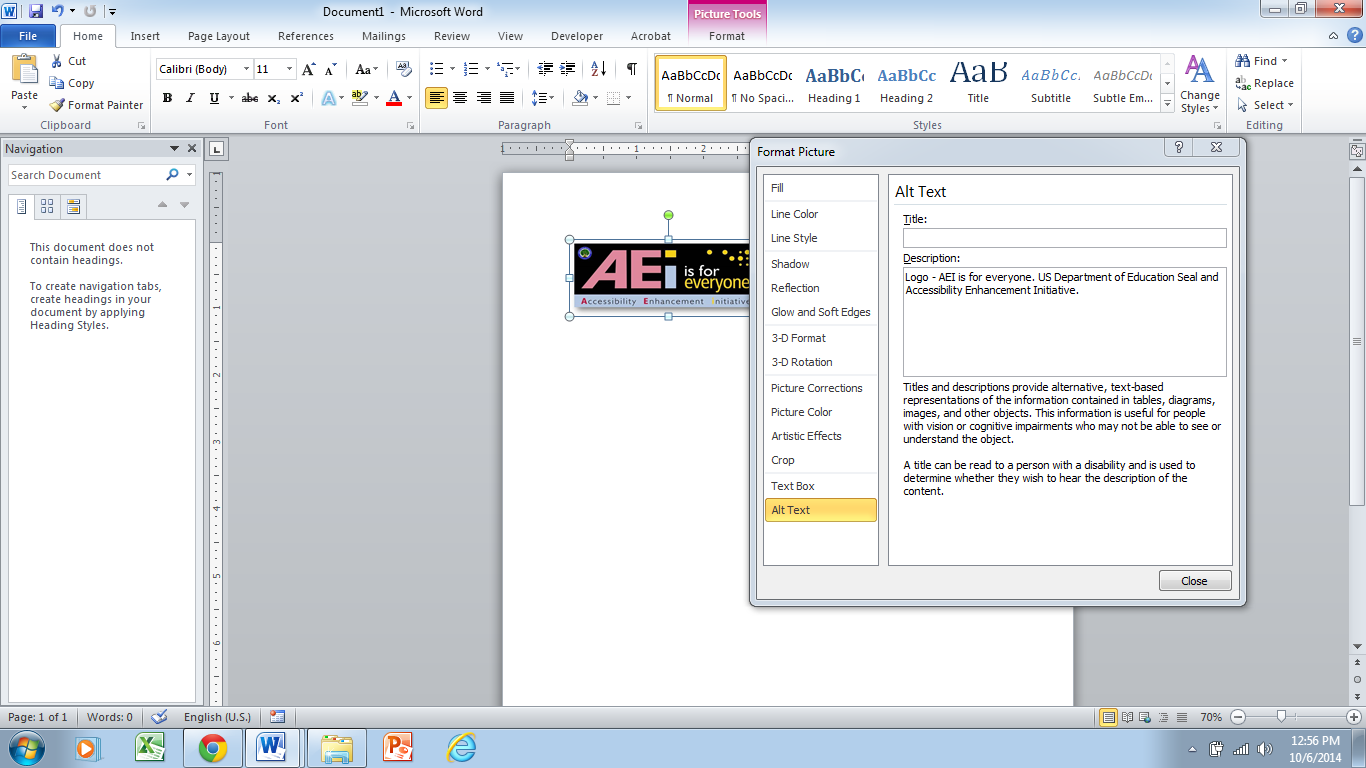 To place images and objects in line you:Click on the image or object.Select Page Layout>Position>In Line with Text.Check Your WorkTo check your work, you:Check that you have descriptive text either as Alt-Text, a Caption, or information in surrounding text or an appendix.  If you are using Alt-Text, right click and select Format Picture>Alt Text and check that there is a description of about 250 characters or less that states the purpose and/or function for meaningful images or objects OR that a “double-quote, space, double-quote” has been entered for decorative objects. Run the Accessibility Checker and see if you get any ‘Object not Inline’ errors. CREATE ACCESSIBLE TEXT BOXESScreen readers and other assistive technology cannot access information in text boxes unless they are placed in line with text.  Therefore, you must place text boxes in line so that AT can read the text you type inside the text box.Author AccessiblyTo place a text box in line you:Click on the text box.Select Page Layout>Position>In Line with Text.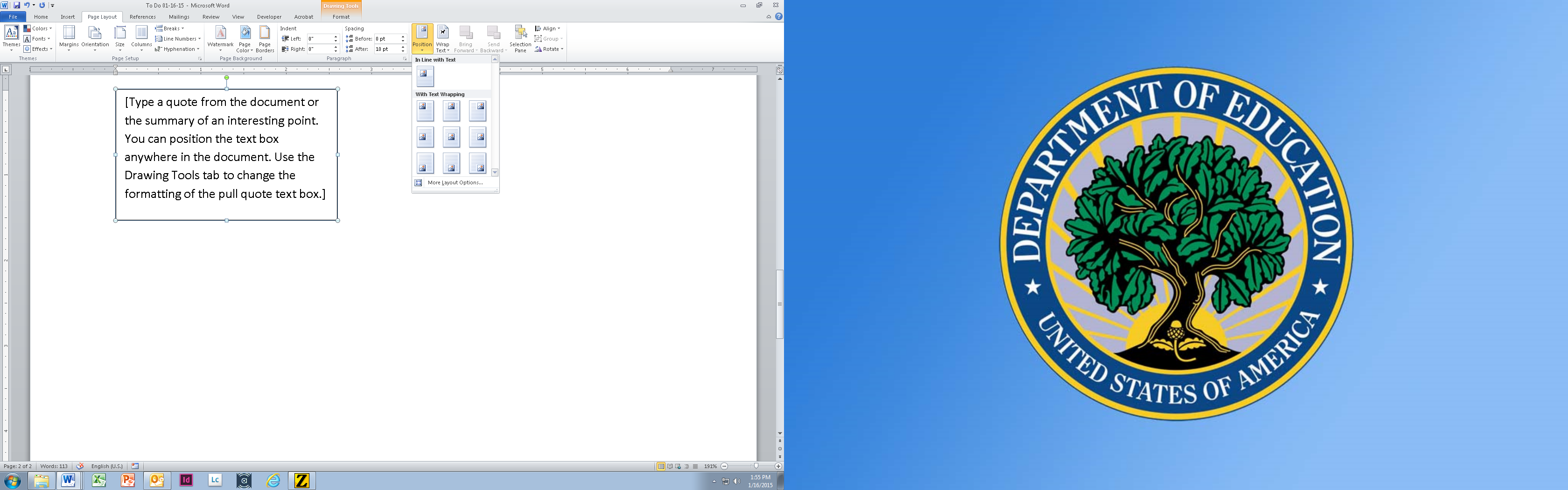 Check Your WorkTo check your work, you:Run the Accessibility Checker and see if you get any ‘Object not Inline’ errors. Color FormattingUSE COLOR (AND OTHER SENSORY CHARACTERISTICS) PLUS TEXT TO CONVEY MEANINGIn order to use color and other sensory characteristics (such as size, shape, and location) accessibly, ensure that you do not use color alone to convey meaning. If you do, then individuals with disabilities who are blind, have low vision or are color blind will not have access to comparable information. Author Accessibly To use color accessibly:Use color and other sensory characteristics (such as size, shape, and location) to convey meaning. Create text that duplicates the meaning of the color or other sensory characteristic).Check Your WorkTo check your work, you:Find where you have used color and other characteristics.Ensure that you have created text that duplicates the meaning of the color or other sensory characteristics. For example, if you use a layout table to convey status on a project, use text and color to convey meaning.Table 2: Example of a Status Layout Table Using Color and TextCREATE THE REQUIRED COLOR CONTRASTHaving a high level of contrast between foreground and background results in more people being able to see and use the content. However, there are standards that are required and listed below:Table 3: Table with Color Contrast Ratios by Text Size or TypeAuthor Accessibly Create content with text or images of text that use color or shading with sufficient color contrast.Check Your WorkExecute the color contrast analyzer. Click download (the application can be executed without downloading it onto your computer). Use the color contrast analyzer to check that you have authored with the correct color contrast ratio. Drag the Foreground eyedropper icon over a sample of your text or image of text. Drag the Background eyedropper icon over a sample of your background color. If the contrast ratio does not pass, then adjust your foreground or background until it does pass.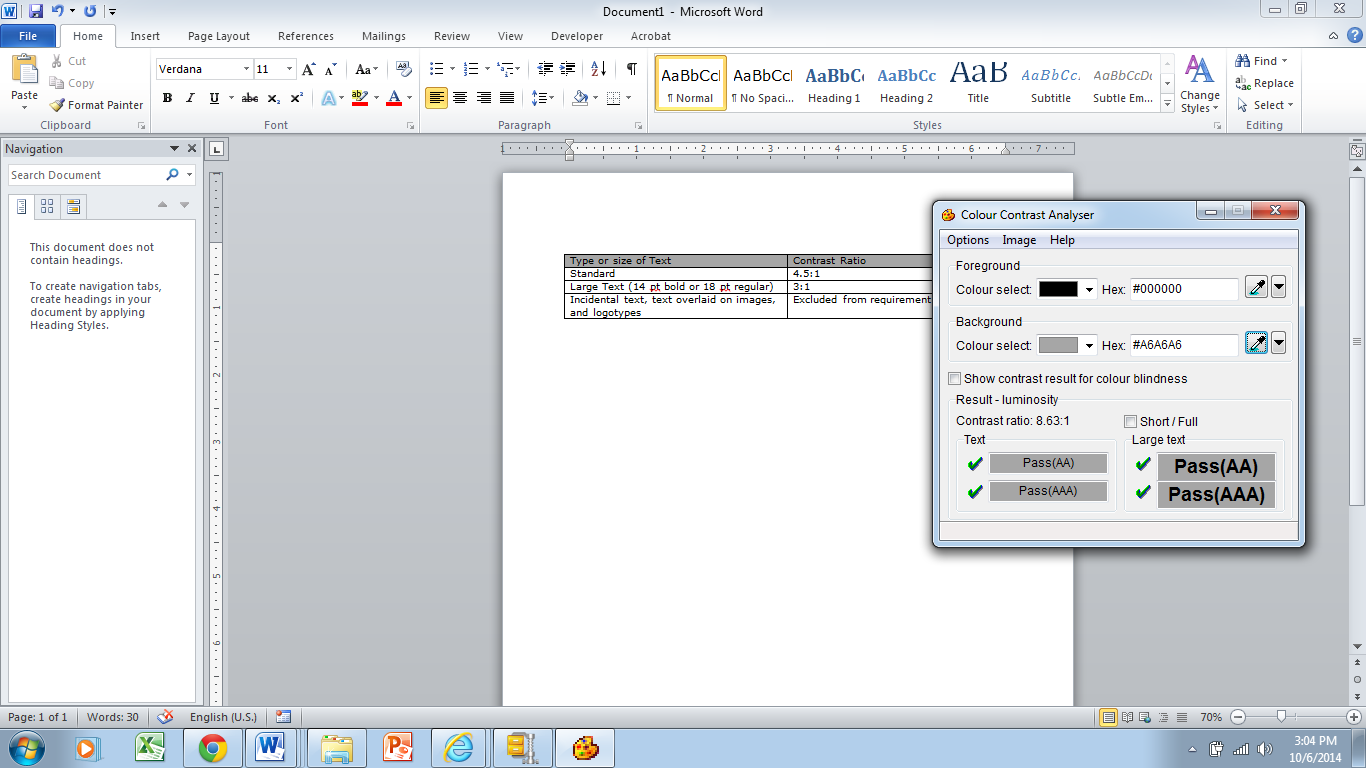 MiscellaneousCREATE ACCESSIBLE EMBEDED FILES If you embed an audio-only, video-only or multimedia file that contains meaningful information into your MS Word document, you must also provide additional information so that individuals with disabilities have comparable access to the information.Author AccessiblyTable 4: Table Identifying Type of File and Additional Document RequiredCheck Your WorkTo check your work, you:Activate the meaningful audio-only, video-only or multimedia file.Compare the corresponding text transcript, text description, or synchronized captions and audio description to ensure it is accurate and complete.AVOID FORMS IN MS WORDYou cannot create an accessible form, suitable for publishing on a website, using MS Word. If you need to create a form, another application may be more appropriate so please contact the AT Team for assistance. The AT Team will analyze your business need and make an appropriate recommendation.EXCLUDE FLASHING OBJECTS At ED, we do not typically see flashing objects embedded into MS Word documents. Since   flashing objects may be a public safety issue for individuals with photosensitive epilepsy and we do not have a compelling business need, flashing objects should be excluded. If you feel you do have a compelling business need, please contact the AT Team for assistance in ensuring your object flashes below 3Hz.  ALTERNATIVE ACCESSIBLE VERSIONAt ED, our goal is to produce one accessible document for everyone. However, there may be times when this is not feasible. We recommend that you contact the AT Team to ensure an alternative version is necessary as you are still required to create an alternative version that is accessible, up-to-date and has equivalent content.Heading TypeVisual CharacteristicsHeading LevelMajor Heading16 pt. font, no indent, boldHeading Level 1Section Heading12 p.t font, indent, boldHeading Level 2Subheading12 pt. font, indent, italicizedHeading Level 3Project AON
TIMEProject BAT
RISKProject CLATEType or Size of Text 	Contrast RatioStandard4.5:1Large Text (14 pt bold or 18 pt regular)3:1Incidental text, text overlaid on images, and logotypesExcluded from requirementType of FileAlso include:What is this?Audio-only Accurate and complete transcript A transcript is a text version of exactly what is being said in the audio-only file.Video-onlyAccurate and complete text descriptionA description is a text version of what is being shown in a video-only file.Multimedia (audio and video)Accurate and complete synchronized captions and 
audio descriptionsCaptions are a time-synchronized text version of exactly what is being said and/or a description of the relevant sounds in the multimedia file.Audio descriptions are time-synchronized descriptions of what is being shown in the multimedia file.